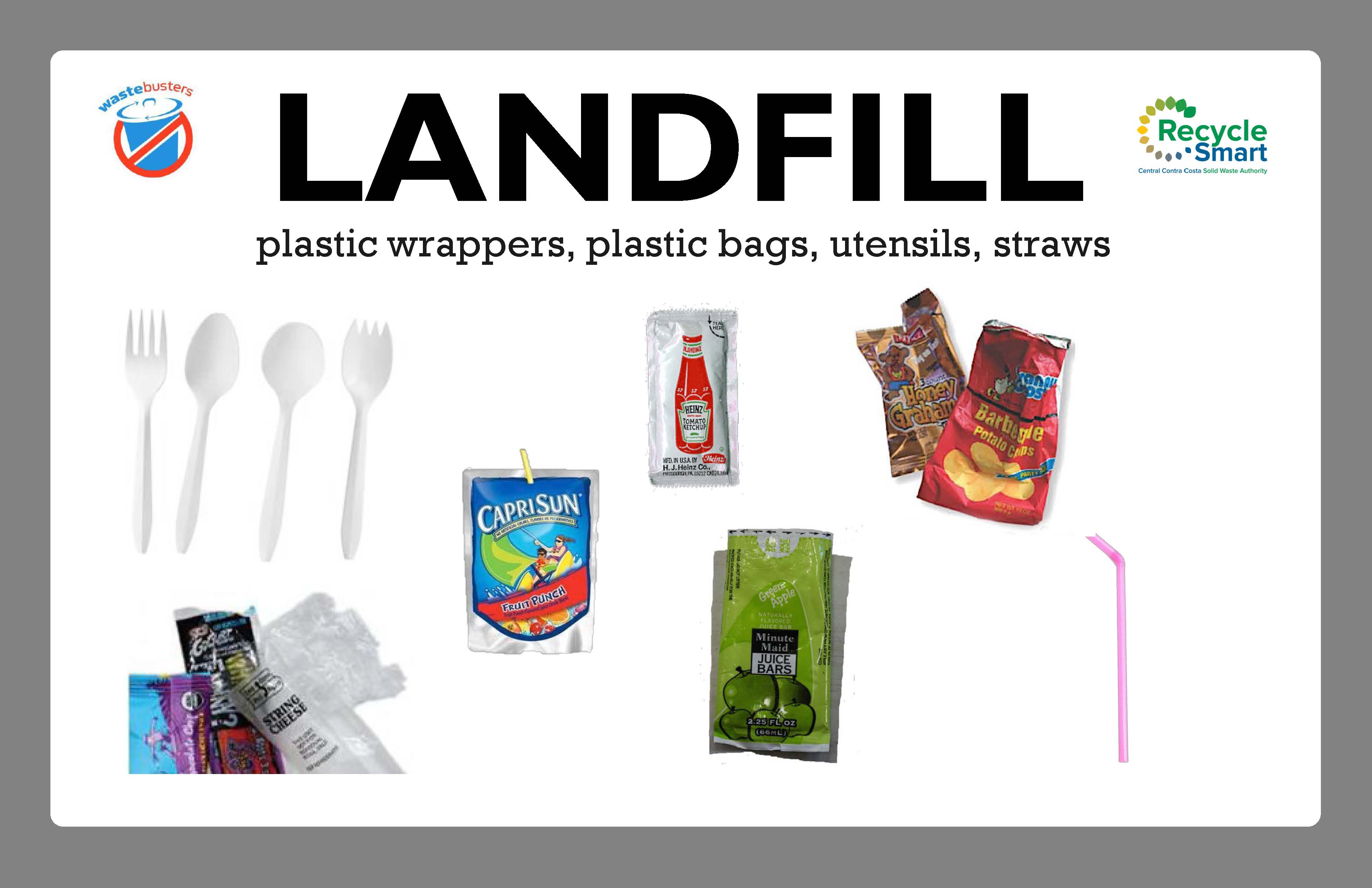 Wastebusters Certified (WB)Murwood Elementary has been a participant of the Wastebusters Certification Program since 2008.   Last year, it diverted 69% of its landfill material. The program has educated students and staff on recycling and waste diversion tactics.  Led by Murwood’s principal, Carol Nenni, with support from head custodian, Vee Vongnakhone, recycling and composting containers are found in lunch rooms as well as recycling bins in classrooms and bathrooms.  The Green Team formed by 4th and 5th graders provides educational leadership to the rest of the student body to actively recycle and compost.  Our 2015-16 goal is to increase waste diversion to 75% and to promote zero waste lunches.Students: Take the 4Rs Pledge!  I promise to reduce, reuse, recycle and rot my stuff whenever possible!Parents and Staff Resources For more information about zero waste lunches, click on this link:  Zero WasteFor more information about Recycling Smart, visit www.recyclingsmart.org